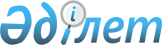 О признании утратившим силу постановление акимата города Кентау от 03 июля 2015 года № 175 "Об утверждении схемы и порядка перевозки в общеобразовательные школы детей, проживающих в отдаленных населенных пунктах города Кентау"Постановление акимата города Кентау Южно-Казахстанской области от 12 февраля 2016 года № 41      В соответствии с пунктом 8 статьи 37 Закона Республики Казахстан от 23 января 2001 года "О местном государственном управлении и самоуправлении в Республике Казахстан" и статьей 21-1 Закона Республики Казахстан от 24 марта 1998 года "О нормативных правовых актах" акимат города Кентау ПОСТАНОВЛЯЕТ:

      1. Признать утратившим силу постановление акимата города Кентау от 03 июля 2015 года № 175 "Об утверждении схемы и порядка перевозки в общеобразовательные школы детей, проживающих в отдаленных населенных пунктах города Кентау" (зарегистрировано в Реестре государственной регистрации нормативных правовых актов за № 3301, опубликовано 15 августа 2015 года в газете "Кентау", "Кентау шұғыласы").

      2. Контроль за исполнением настоящего постановления возложить на заместителя акима города Ауелбекова А.


					© 2012. РГП на ПХВ «Институт законодательства и правовой информации Республики Казахстан» Министерства юстиции Республики Казахстан
				
      Аким города Кентау

А.Макулбаев
